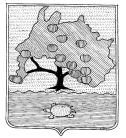 КОМИТЕТ ПО УПРАВЛЕНИЮ МУНИЦИПАЛЬНЫМ ИМУЩЕСТВОМ МУНИЦИПАЛЬНОГО ОБРАЗОВАНИЯ «ПРИВОЛЖСКИЙ РАЙОН» АСТРАХАНСКОЙ ОБЛАСТИРАСПОРЯЖЕНИЕот « 15 »   03 _ 2022 г. № 490р.  __с. Началово Об установлении публичного сервитутав отношении земельного участка,расположенного по адресу:Астраханская область, Приволжский район	  На основании ходатайства публичного акционерного общества «Россети Юг», в соответствии со ст. 39.43 Земельного кодекса Российской Федерации, Постановлением Правительства Астраханской области № 232 от 26.05.2020 «О внесении изменений в постановление Правительства Астраханской области от 26.11.2010 № 474-П», ст.ст. 63,64 Устава муниципального образования «Приволжский район» Астраханской области, подпунктом 3.1.5 пункта 3 Положения о комитете по управлению муниципальным имуществом муниципального образования «Приволжский район» Астраханской области:	1. Установить публичный сервитут на части земельных участков, расположенных по адресу: Астраханская область, Приволжский район с кадастровыми номерами: – 30:09:000000:978 (контур №1), р-н Приволжский, с Началово, автодороги Астрахань-Зеленга к приемному пункту с. Началово, инв. №212; – 30:09:000000:385 (контур №31), р-н Приволжский, муниципальное образование «Началовский сельсовет»; – 30:09:000000:29 (30:09:000000:139), р-н Приволжский; – 30:09:050408:763, Приволжский муниципальный район,Сельское поселение Началовский сельсовет, село Началово, микрорайон Восточный, 12 А; – 30:09:050408:601, р-н Приволжский, с. Началово, ул. Кирова, 37, кв. 2; – 30:09:050408:559, р-н Приволжский, с Началово, ул Лесная, 9; – 30:09:050408:551, Приволжский район, с. Началово, ул. Кирова, 34; – 30:09:050408:548, р-н Приволжский, с Началово, ул Ленина, 122А; – 30:09:050408:531, р-н Приволжский, с Началово, мкр Восточный, 6 А; – 30:09:050408:530, р-н Приволжский, с Началово, мкр Восточный, 6, кв 2; – 30:09:050408:521, р-н Приволжский, с. Началово, ул. Кирова, 34 Б; – 30:09:050408:42, р-н Приволжский, с. Началово, ул. Кирова, 20 Б; – 30:09:050408:415, р-н Приволжский, с Началово, ул Килинчинская, 9; – 30:09:050408:352, р-н Приволжский, с. Началово, ул. Ленина, 114; – 30:09:050408:34, р-н Приволжский, с Началово, ул Кирова, 36, относится к кв. 2; – 30:09:050408:3, р-н Приволжский, с. Началово, ул. Кирова, 22; – 30:09:050408:25, р-н Приволжский, с Началово, ул Бебеля, 6; – 30:09:050408:220, р-н Приволжский, с. Началово, ул. Лесная, 10А; – 30:09:050408:204, р-н Приволжский, с. Началово, мкр. Восточный, 5 относится к кв. 1; – 30:09:050408:19, р-н Приволжский, с Началово, ул Кирова, 39 относящийся к кв.1; – 30:09:050408:184, р-н Приволжский, с. Началово, ул. Ленина, 112; – 30:09:050408:170, р-н Приволжский, с. Началово, ул. Пионерская, 3; – 30:09:050408:162, р-н Приволжский, с. Началово, ул. Ленина, 124 относящийся к кв.2; – 30:09:050408:161, р-н Приволжский, с. Началово, ул. Ленина, 124 относящийся к кв. 1; – 30:09:050408:144, р-н Приволжский, с. Началово, ул. Кирова, 35; – 30:09:050408:141, р-н Приволжский, с. Началово, ул. Кирова, 31а; – 30:09:050408:140, р-н Приволжский, с. Началово, ул. Кирова, 31; – 30:09:050405:159, р-н Приволжский, с. Началово, ул. Ленина, №114-а; – 30:09:050401:3246, р-н Приволжский, с. Началово, ул. Ленина, 114; – 30:09:050401:2548, р-н Приволжский, с. Началово, микрорайон Восточный, 6, квартира 2; – 30:09:050406:91, р-н Приволжский, с Началово, ул Рыбацкая, 4; – 30:09:050406:8, р-н Приволжский, с Началово, ул Рыбацкая, 6; – 30:09:050406:75, Приволжский район, с. Началово, ул. Рыбацкая, 2; – 30:09:050406:300, р-н Приволжский, с. Началово, ул. Историческая, 6/2; – 30:09:050406:129, р-н Приволжский, с. Началово, ул. Раздольная, 13/4; – 30:09:050405:558, р-н Приволжский, с Началово, ул Ленина, 109 А; – 30:09:050405:2, р-н Приволжский, с. Началово, ул. Ленина, 109 "А"., а также в отношении земельных участков сведения о прохождении границ которых не содержаться в едином государственном реестре недвижимости, но фактически расположены в границах устанавливаемого публичного сервитута, объекта электросетевого хозяйства ВЛ-0,4 кВ от ЗТП 161 ф.7 ПС Началово.2. Публичный сервитут устанавливается по ходатайству публичного акционерного общества «Россети Юг» (ОГРН 1076164009096, ИНН 6164266561, юридический адрес: 344002, Российская Федерация, Ростовская область, г. Ростов-на-Дону, ул. Большая Садовая, д. 49) в целях размещения объектов электросетевого хозяйства, их неотъемлемых технологических частей на территории Приволжского района Астраханской области. 3. Утвердить границы публичного сервитута, согласно приложению.4. Срок публичного сервитута – 49 (сорок девять) лет.5. Использование земельных участков и (или) расположенных на них объектов недвижимости будет затруднено только при предотвращении или устранении аварийных ситуаций.6. Капитальный ремонт объектов электросетевого хозяйства производится с предварительным уведомлением собственников (землепользователей, землевладельцев, арендаторов) земельных участков 1 раз в 12 лет (продолжительность не превышает три месяца для земельных участков, предназначенных для жилищного строительства, ведения личного подсобного хозяйства, садоводства, огородничества; не превышает один год-в отношении иных земельных участков)7. Обладатель публичного сервитута обязан привести земельный участок в состояние, пригодное для использования в соответствии с видом разрешенного использования, в сроки, предусмотренные пунктом 8 статьи 39.50 Земельного Кодекса Российской Федерации.8. В течении пяти рабочих дней со дня принятия распоряжения:8.1. Разместить распоряжение об установлении публичного сервитута на официальном сайте комитета по управлению муниципальным имуществом муниципального образования «Приволжский район» Астраханской области в информационно-телекоммуникационной сети «Интернет»;8.2. Обеспечить опубликование указанного решения (за исключением приложений к нему) в порядке, установленном для официального опубликования (обнародования) муниципальных правовых актов уставом поселения, городского округа (муниципального района в случае, если земельные участки и (или) земли, в отношении которых установлен публичный сервитут, расположены на межселенной территории) по месту нахождения земельных участков, в отношении которых принято указанное решение.8.3. Направить копию распоряжения правообладателям земельных участков в отношении которых принято решение об установлении публичного сервитута.8.4. Направить копию распоряжения об установлении публичного сервитута в орган регистрации прав.8.5. Направить обладателю публичного сервитута копию решения об установлении публичного сервитута, сведения о лицах, являющихся правообладателями земельных участков, сведения о лицах, подавших заявления об их учете.Председатель комитета                                                                                            Р.И. Усманов